SMLOUVA O DÍLO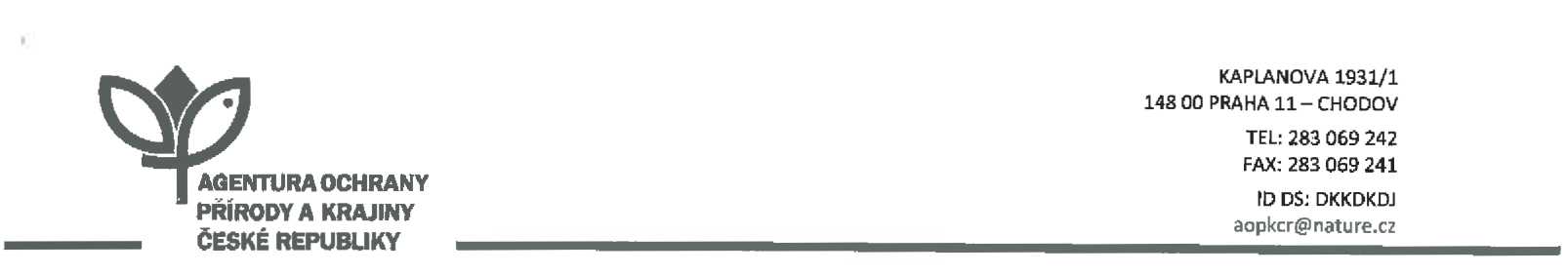 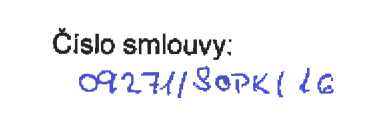 UZAVŘENÁ DLE USTANOVENÍ § 2586 A NÁSL. ZÁK. Č. 89/2012 SB., OBČANSKÉHO ZÁKONÍKUI. Smluvní strany1.1 ObjednatelČeská republika - Agentura ochrany přírody a krajiny České republikySídlo:Jednající:IČO:Kaplanova 1931/1, 148 00 Praha 11 - Chodov RNDr. František Pele, ředitel 629 335 91Bankovní spojeni: ČNB Praha, Číslo účtu: 18228011/0710 (dále jen "objednatel")1.2 ZhotovitelJitka KlibániováSídlo: Mlýnská 2, DružecIČO: 05281881DIČ:Bankovní spojení: Komerční banka , zapsaná v živnostenském rejstříku (dále jen "zhotovitel")II. Předmět a účel smlouvy2.1 Zhotovitel se zavazuje pro objednatele zpracovat podklady pro tvorbu Nákladů obvyklých opatření, podklady pro zajištění tvorby Standardů AOPK ČR, podklady pro kontrolu naplňováni krajinotvorných programů, podklady pro jednání a činnost odborných skupin odboru péče o přírodu a krajinu a činnosti ve vazbě na skartační řád a archivaci. Tato činnost zahrnuje:Sběr dat a informací včetně jejich kompletace pro úpravu, resp. sestavení agregovaných položek, které jsou součástí Nákladů obvyklých opatření v porovnání s Cenovými soustavami;Zajištění přípravy a metodiky tvorby Standardů AOPK ČR;Sestaveni metodiky pro zjednodušení evidence a administrativy v rámci Odboru péče o přírodu a krajinu, konkrétně evidence investičních akcí a zajištění archivace dokumentů {smluv, faktur, programových dokladů);Shromážděni a kompletce podkladů pro jednání odborných skupin pro vodní ekosystémy a Komise pro rybí přechody, dále komunikace se členy skupin při jejich činnosti především sestavování odborných podkladů do vyjádření obou skupin a kompletace všech odborných podkladů při této činnosti;Správa a průběžná aktualizace webového rozhraní dotace.nature.cz pro Odbor péče o přírodu a krajinu a webového rozhraní www.standardy.nature.c?-;Kontrola podkladů pro provedení kontroly týkající se naplňování krajinotvorných programů (kontrola smluv/dohod a žádostí, kontrola plánů péče ve vztahu k realizovaným opatřením, zpracováni výsledného souhrnu nalezených nedostatků).(dále jen „dílo")Objednatel se zavazuje dílo převzít a zaplatit za něj zhotoviteli cenu.Při provádění díla je zhotovitel vázán pokyny objednatele.III. Doba plněníSmlouva se uzavírá na dobu určitou, a to do 31.3. 2017.Maximální rozsah prací je 750 hod. za dobu trvání smlouvy. Rozvržení hodin na jednotlivá dílčí plnění bude řešeno dle pokynů objednatele.IV. CenaZa vyhotoveni díla zaplatí objednatel zhotoviteli cenu ve výši 200 Kč/hod. Maximální cena díla nesmí překročit konečnou částku 160 000 Kč.Cena uvedená v bodu 4.1 smlouvy je konečná a nelze ji zvyšovat s výjimkou případu změny daňových předpisů, je-li zhotovitel plátcem DPH. V ceně jsou zahrnuty veškeré náklady zhotovitele, tj. např. jízdné, telefonní poplatky, poplatky za internet, náklady na materiál a podobně. Cena může být snížena s ohledem na dodaný rozsah díla.Smluvní strany se dohodly na následujících platebních podmínkách:po splnění dílčí části plnění za 1 měsíc zhotovitel vystaví bez zbytečného odkladu, nejpozději do 15 dnů následujícího měsíce, daňový doklad, jehož nezbytnou přílohou bude přehled činnosti za tento dílčí časový úsek plnění;splatnost daňového dokladu je 30 dní od data jeho vystavení;daňový doklad obsahuje minimálně označení a číslo daňového dokladu, název a sídlo zhotovitele, IČO, bankovní spojení, fakturovanou částku a číslo smlouvy;zaplacení ceny objednatel provede bezhotovostním převodem na bankovní účet zhotovitele uvedený na daňovém dokladu. Jako variabilní symbol uvede číslo bankovního dokladu.;v případě, že nebude daňový doklad obsahovat veškeré náležitosti, je objednatel oprávněn vrátit před lhůtou splatnosti doklad zhotoviteli s upřesněním svých připomínek. Lhůta splatnosti pak začíná běžet od doručení bezvadného daňového dokladu;f) v případě, že objednatel nesouhlasí s přílohou daňového dokladu, tj. přehledem prací, zaplatí zhotoviteli jen tu částku, kterou považuje za nespornou. O další částce vyvolá objednatel jednání do 10 dnů od splatnosti daňového dokladu.V. Podmínky plnění dílaZhotovitel se zavazuje dodat dílo v obvyklém provedení a kvalitě.V případě, že objednatel dílčí plnění převezme a kvalitativní nedostatky se projeví dodatečně, uplatní objednatel reklamaci vad díla písemně bez zbytečného odkladu, nejpozději však do 14 dnů od jejich zjištěni.Zhotovitel je povinen odstranit nedostatky ve lhůtě stanovené objednatelem. V případě, že není možno dodatečně nedostatky odstranit, je povinen vrátit platbu za toto dílčí plnění do 15 dnů od písemné výzvy objednatele.Jestliže se smluvní strany dohodnou na řešení reklamace dle bodu 5.3 smlouvy, zhotovitel neprodleně zašle objednateli dobropis.V případě nesplnění doby odstraněni reklamovaných nedostatků smlouvy nebo nezaplaceni finanční částky dle bodu 5.3 smlouvy je objednatel oprávněn zhotoviteli účtovat smluvní pokutu ve výši 0,1 % z celkové ceny plnění vč. DPH za každý den prodleni.Objednatel je povinen na základě žádosti zhotovitele zajistit nezbytnou spolupráci svých zaměstnanců se zhotovitelem a poskytovat nezbytné konzultace a dostupné podklady při plnění předmětu této smlouvy. Kontaktní osobou pro poskytování konzultací a podkladů jednání dle tohoto bodu smlouvy je Zuzana Kozelková (mob: 604 225 217).V případě, že bude zhotovitel potřebovat k jednání s vnějšími subjekty při plnění předmětu smlouvy zmocnění, bude mu poskytnuta Plná moc „ad noc" k jednotlivým úkonům.VI. Přístup do systému objednateleZhotovitel, pokud to bude nezbytné pro naplnění předmětu smlouvy, obdrží nezbytný přístup do interních informačních systémů provozovaných objednatelem.Zhotovitel je oprávněn používat tyto přístupy pouze pro účely definované tímto smluvním vztahem.Zhotovitel nesmí přístupy (vstupní kódy) sdělit jiným osobám anebo jinak zneužít.Zhotovitel je povinen při své činnosti vykonávané na základě této smlouvy dodržovat ustanovení zákona č. 101/2000 Sb., o ochraně osobních údajů, v platném znění.VII. Další ujednáníZhotovitel odpovídá za škodu, která jeho činností vznikne jak objednateli, tak i třetím osobám, bez jakýchkoliv omezení.Zhotovitel může pobývat v prostorách objednatele jen za účelem projednání případných rozporů nebo projednání nutných konzultací s objednatelem a jen na základě předchozího telefonického objednání.Vlil. Sankce8.1 V případě, že zhotovitel poruší povinnosti podle článku 6.3 smlouvy, zaplatí smluvní pokutu ve výši 10.000 Kč.V případě prodlení objednatele s placením vyúčtování je objednatel povinen zaplatit zhotoviteli úrok z prodlení z nezaplacené částky v zákonné výši. Nárok na úrok z prodlení vzniká zhotoviteli až po 30 dnech po splatnosti daňového dokladu.Ustanoveními o smluvní pokutě není dotčen nárok oprávněné smluvní strany požadovat náhradu škody v plném rozsahu.IX. Výpověď a odstoupení od smlouvySmlouvu může kterákoliv smluvní strana písemně vypovědět. Výpovědní lhůta je 1 měsíc a počne běžet prvním dnem měsíce následujícího po měsíci, ve kterém byla doručena druhé smluvní straně. Výpověď lze dát i bez udání důvodů.Od této smlouvy lze odstoupit, pokud druhá smluvní strana porušuje povinnosti vyplývající z čl. II. čí VI. smlouvy podstatným způsobem. Účinky odstoupení nastávají dnem doručení druhé smluvní straně. V případě odstoupení objednatele má zhotovitel povinnost učinit takové úkony, které jsou potřebné k případnému odvrácení hrozící škody, a ihned po provedení o nich informovat objednatele.X. Závěrečná ustanoveníSmlouva se vyhotovuje ve 3 stejnopisech, z nichž každý má platnost originálu. 2 stejnopisy obdrží objednatel, jeden stejnopis obdrží zhotovitel.Tuto smlouvu je možné měnit či doplňovat pouze formou písemných číslovaných dodatků.Smluvní strany se zavazují, že v případě sporů o obsah a plnění této smlouvy vynaloží veškeré úsilí, aby tyto spory byly vyřešeny smírnou cestou. Pokud nedojde k dohodě, je příslušný obecný soud žalované strany.Zhotovitel bere na vědomí, že tato smlouva může podléhat povinnosti jejího uveřejnění podle zákona č. 340/2015 Sb., o zvláštních podmínkách účinnosti některých smluv, uveřejňování těchto smluv a o registru smluv (zákon o registru smluv), zákona č. 137/2006 Sb., o veřejných zakázkách, ve znění pozdějších předpisů a/nebo jejího zpřístupnění podle zákona č. 106/1999 Sb., o svobodném přístupu k informacím, ve znění pozdějších předpisů a tímto s uveřejněním či zpřístupněním podle výše uvedených právních předpisů souhlasí.Smluvní strany prohlašují, že tato smlouva je výrazem jejich vážné a svobodné vůle, je uzavřena nikoli v tísni za nápadně nevýhodných podmínek. Smluvní strany smlouvu přečetly, s jejím obsahem souhlasí a na důkaz toho připojuji vlastnoruční podpisy.Tato smlouva nabývá platnosti a účinnosti dnem podpisu oběma smluvními stranami.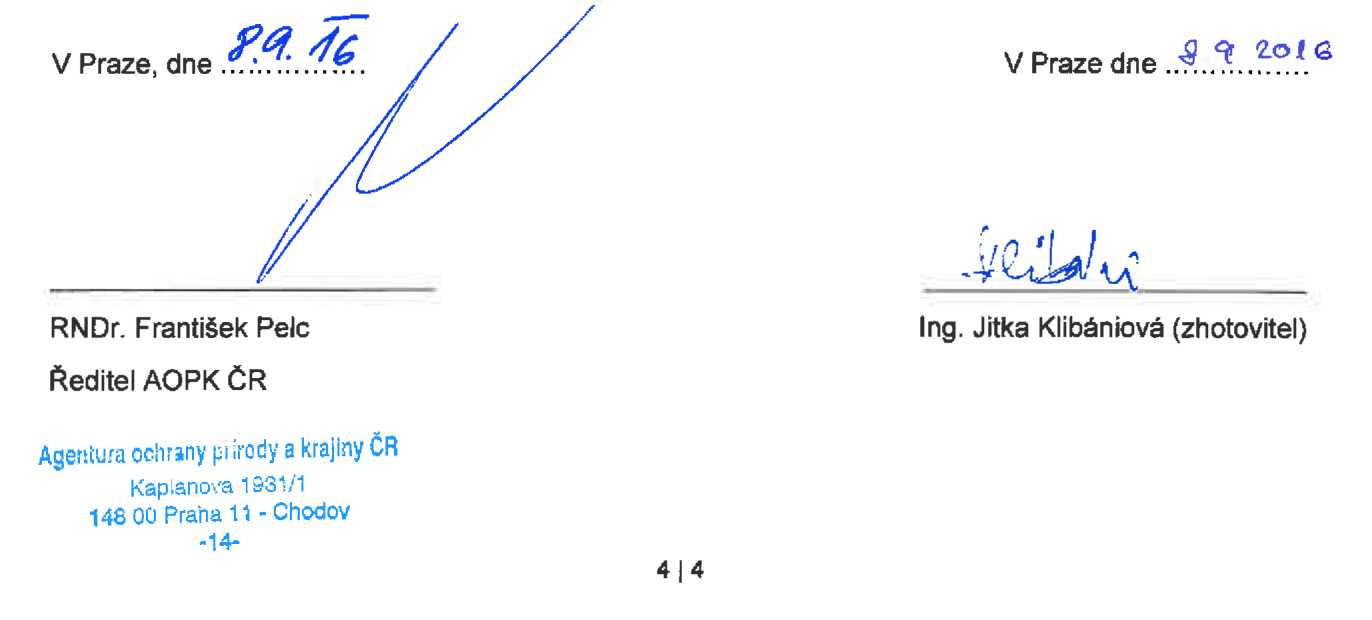 